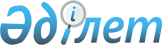 Бесқарағай ауданының жерлерін аймақтарға бөлу жобасын (схемасын) және жер салығының базалық мөлшерлемелеріне түзету коэффициенттерін бекіту туралы
					
			Күшін жойған
			
			
		
					Шығыс Қазақстан облысы Бесқарағай аудандық мәслихатының 2017 жылғы 21 қарашадағы № 16/3-VI шешімі. Шығыс Қазақстан облысының Әділет департаментінде 2017 жылғы 8 желтоқсанда № 5324 болып тіркелді. Күші жойылды - Шығыс Қазақстан облысы Бесқарағай аудандық мәслихатының 2018 жылғы 5 сәуірдегі № 22/8-VI шешімімен
      Ескерту. Күші жойылды - Шығыс Қазақстан облысы Бесқарағай аудандық мәслихатының 05.04.2018 № 22/8-VI шешімімен (01.01.2019 бастап қолданысқа енгізіледі)

      РҚАО-ның ескертпесі.

      Құжаттың мәтінінде түпнұсқаның пунктуациясы мен орфографиясы сақталған.
      Қазақстан Республикасының 2003 жылғы 20 маусымдағы Жер кодексінің 8- бабының 2-тармағына, Қазақстан Республикасының 2008 жылғы 10 желтоқсандағы "Салық және бюджетке төленетін басқа да міндетті төлемдер туралы" Кодексінің (Салық кодексі) 387-бабының 1-тармағына, Қазақстан Республикасының 2001 жылғы 23 қаңтардағы "Қазақстан Республикасындағы жергілікті мемлекеттік басқару және өзін-өзі басқару туралы" Заңының 6 – бабы 1-тармағының 15) тармақшасына сәйкес Бесқарағай аудандық мәслихаты ШЕШІМ ҚАБЫЛДАДЫ:
      1. Бесқарағай ауданының жерлерін аймақтарға бөлу жобасы (схемасы) 1 қосымшаға сәйкес бекітілсін.
      2. Бесқарағай ауданының жер салығының базалық мөлшерлемелеріне түзету коэффициенттері 2, 3 қосымшаға сәйкес бекітілсін.
      3. Осы шешім 2018 жылғы 1 қаңтардан бастап қолдансықа енгізіледі. Бесқарағай ауданының жерлерін аймақтарға бөлу жобасы (схемасы)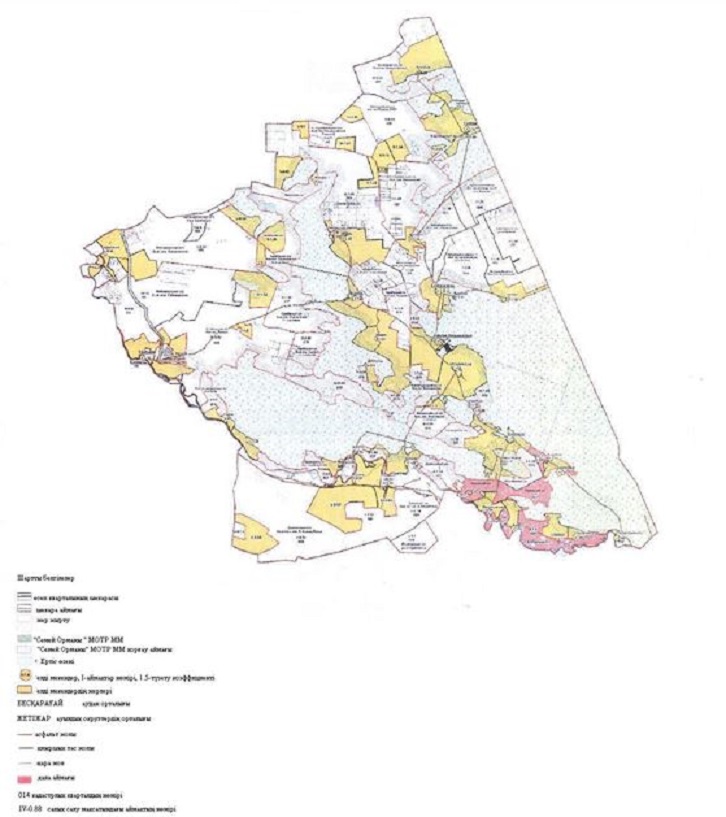  Шығыс Қазақстан облысы Бесқарағай ауданының жер телімдеріне базалық салық мөлшерлемелерінің түзету коэффициенттері (ауылдық елді мекендердің жерлерінен басқа) Бесқарағай ауданының ауылдық елді мекендерінің жер телімдеріне базалық салық мөлшерлемелерінің түзету коэффициеттері 
					© 2012. Қазақстан Республикасы Әділет министрлігінің «Қазақстан Республикасының Заңнама және құқықтық ақпарат институты» ШЖҚ РМК
				
      Сессия төрағасы 

А. ШАМИТОВ

      Бесқарағай аудандық 

      мәслихаттың хатшысы 

Қ. САДЫҚОВ
Бесқарағай аудандық 
мәслихатының 
2017 жылғы 21 қарашадағы 
№ 16/3-VI шешіміне 1 қосымша Бесқарағай аудандық 
мәслихатының 
2017 жылғы 21 қарашадағы 
№ 16/3-VI шешіміне 2 қосымша 

Аймақтардың №
Жер салығының базалық ставкаларына ұсынылатын түзету коэффициенті
Аймаққа кіретін кадастрлық кварталдардың атауы және нөмірі
 

І

 
 

1.3-1.5
 

05-240-006 Ерназар а/о, Балапан учаскесі- 1.38

05-240-012 Бесқарағай а/о, - 1.38

05-240-014 Мало-Владимировка а/о-1,31

05-240-014 Мало-Владимировка а/о, Балапан уческесі - 1.38

05-240-017 Қарабас а/о, - 1.38

05-240-031 Канонерка а/о, -1.38

05-240-034 Глуховка а/о, - 1.5
 

ІІ
 

1.1-1.3.

 
 

05-240-017 Қарабас а/о, орман учаскесі – 1.26

05-240-027 Долон а/о, бұрынғы Долон кеңшары -1.24
 

ІІІ

 
 

0.9-1.1
 

05-240-006 Ерназар а/о, бұрынғы КСРО-ның 50 жылдығы атындағы ұжымшар - 0.92

05-240-007 Ерназар а/о, бұрынғы Бесқарағай кеңшары – 0.92

05-240-009 Беген а/о – 1.05

05-240-012 Бесқарағай а/о, Бурас учаскесі– 1.09

05-240-018 Қарабас а/о -1.0

05-240-022 Жетіжар а/о, бұрынғы Семияр кеңшары – 0.92

05-240-024 Жетіжар а/о, бұрынғы Лесной кеңшары– 0.92
 

ІV
 

0.7-0.9
 

05-240-007 Ерназар а/о, бұрынғы Бесқарағай кеңшары, 2 учаскесі– 0.73

05-240-018 Қарабас а/о, КубулҰк учаскесі – 0.88

05-240-028 Долон а/о, бұрынғы Ә.Кашаубаев атындағы кеңшар - 0.74

 
 

V
 

0.5-0.7
 

05-240-006 Ерназар а/о, Саргамыс учаскесі- 0.5

05-240-014 Мало-Владимировка а/о, Грачи учаскесі – 0.5

05-240-023 Жетіжар а/о, бұрынғы Кривинка кеңшары - 0.69

05-240-017 Долон а/о, Черемушка учаскесі- 0.5

05-240-031 Глуховка а/о, Қарағайлы учаскесі -0.5

 Бесқарағай аудандық 
мәслихатының 
2017 жылғы 21 қарашадағы 
№ 16/3-VI шешіміне 3 қосымша 
Аймақтардың №
Жер салығының базалық ставкаларына ұсынылатын түзету коэффициенті
Аймаққа кіретін ауылдық елді мекендердің атауы және нөмірі (ауылдық округтер бойынша)
 

І

 
 

1.3-1.5
 

Бесқарағай ауылы -1,5

Қарағайлы ауылы– 1.34

М-Владимировка ауылы - 1.46

Канонерка ауылы – 1.5

Глуховка ауылы – 1.5

Стеклянка ауылы - 1.49

Жыланды ауылы – 1.42

Старая Крепость ауылы – 1.49 
 

ІІ
 

1.1-1.3.

 
 

Ерназар ауылы - 1.12

Башкуль ауылы – 1.12

Беген ауылы - 1.22

Қарабас ауылы – 1.28

Жетіжар ауылы – 1.12

Долон ауылы – 1.28

Белокаменка ауылы – 1.17

Бірлік ауылы – 1.12
 

ІІІ

 
 

0.9-1.1
Қоянбай ауылы – 0.93

Букебай ауылы – 1.01

Бозтал ауылы – 1.02

Өндіріс ауылы – 1.02

Қарамырза ауылы – 0.97

Қарабаш ауылы – 1.06
 

ІV
 

0.7-0.9
Морозов орманшаруашылығы ауылы – 0.85

Беген орманшаруашылығы ауылы – 0.85

Лесной ауылы – 0.85

Мостик ауылы – 0.78 

Шаған кенті– 0.83
 

V
 

0.5-0.7
 Жандос ауылы – 0.5

Дөңгелек ауылы – 0.5

Кривинка ауылы – 0.69

Грачи ауылы – 0.5

Бодене ауылы – 0.69

Черемушка ауылы -0.5